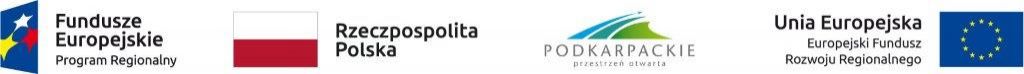 OR.272.1.2019									Kolbuszowa, 2019-07-10Uczestnicy postępowania
 o udzielenie zamówienia publicznegoWYJAŚNIENIE TREŚCI SPECYFIKACJI ISTOTNYCH WARUNKÓW ZAMÓWIENIADotyczy postępowania o udzielenie zamówienia publicznego na zadanie pn: „Cyfryzacja materiałów źródłowych powiatowego zasobu geodezyjnego 
i kartograficznego i zasilenia programu funkcjonującego w PODGiK w Kolbuszowej”Zgodnie z art. 38 ust. 2 ustawy z dnia 29 stycznia 2004 r. Prawo zamówień publicznych Zamawiający informuje, że złożono zapytania do ww. postepowania. Zamawiający przekazuje treść zapytań wraz 
z wyjaśnieniami:Pytanie 1.Proszę o sprostowanie rozbieżności w ilości dokumentacji miedzy pkt 4.1 a Tabelą 
w Rozdziale III.Pytanie 2.	Czy Zamawiający dopuszcza inną metodę trwałego złączenia operatów po skanowaniu niż poprzez szycie? Archiwum Państwowe dopuszcza m.in. plastikowe klipsy archiwalne.Pytanie 3.	Prosimy o doprecyzowanie zakresu prac. W opisie przedmiotu zamówienia pkt 4.1 wskazane jest, że do opracowania przeznaczono: 136,5 mb operatów technicznych, oraz w pkt 4.3 wskazano, że wykonawca uzupełni brakujące zakresy przestrzenne dla 30 mb operatów ewidencyjnych oraz 6,5 operatów z modernizacji. Jednocześnie w tabeli nr 1 dane statystyczne dotyczące metrów bieżących dokumentów podlegających skanowaniu- wskazano, że łączna ilość mb do opracowania to 166,5mb. Proszę o określenie w takim razie dla ilu metrów bieżących należy opracować zakresy przestrzenne, ponieważ te wartości się nie sumują. Odpowiedź 1.Zamawiający dokonuje stosownej modyfikacji  siwz w zakresie  ilości dokumentacji podlegającej skanowaniu i archiwizacji. Pkt 4. 1 -Opisu przedmiotu zamówienia - o którym mowa w pytaniu, zostaje zmodyfikowany 
 i otrzymuje brzmienie:„Skanowanie i archiwizacja około 130,0 metrów bieżących (złożonych do formatu A4) operatów technicznych (dotychczas niezeskanowane operaty prawne w tym głównie modernizacje EGiB, podziały, rozgraniczenia, wykazy zmian, operaty syt-wys);”Odpowiedź 2.Zamawiający nie dopuszcza złączenia operatów po skanowaniu plastikowymi klipsami archiwalnymi.Odpowiedź 3.Zamawiający dokonuje stosownej modyfikacji siwz w zakresie ilości dokumentacji podlegającej skanowaniu i archiwizacji. Pkt 4. 1 -Opisu przedmiotu zamówienia - o którym mowa w pytaniu, zostaje zmodyfikowany  
i otrzymuje brzmienie:„Skanowanie i archiwizacja około 130,0 metrów bieżących (złożonych do formatu A4) operatów technicznych (dotychczas niezeskanowane operaty prawne w tym głównie modernizacje EGiB, podziały, rozgraniczenia, wykazy zmian, operaty syt-wys)”Zakresy przestrzenne należy utworzyć zgodnie z Rozdziałem IV, p.3, ppkt 3.8 - Opisu przedmiotu zamówienia, na podstawie m.in. materiałów znajdujących się w składzie operatów tj. około 166,5 m.b.Wicestarosta      		        Starosta									( - )		            	( - )								Wojciech Cebula		  Józef KardyśOtrzymują:
1. 1 x strona internetowa Zamawiającego
2. 1 x a/a									